Развивающая игра для детей дошкольного возраста «Осьминожек»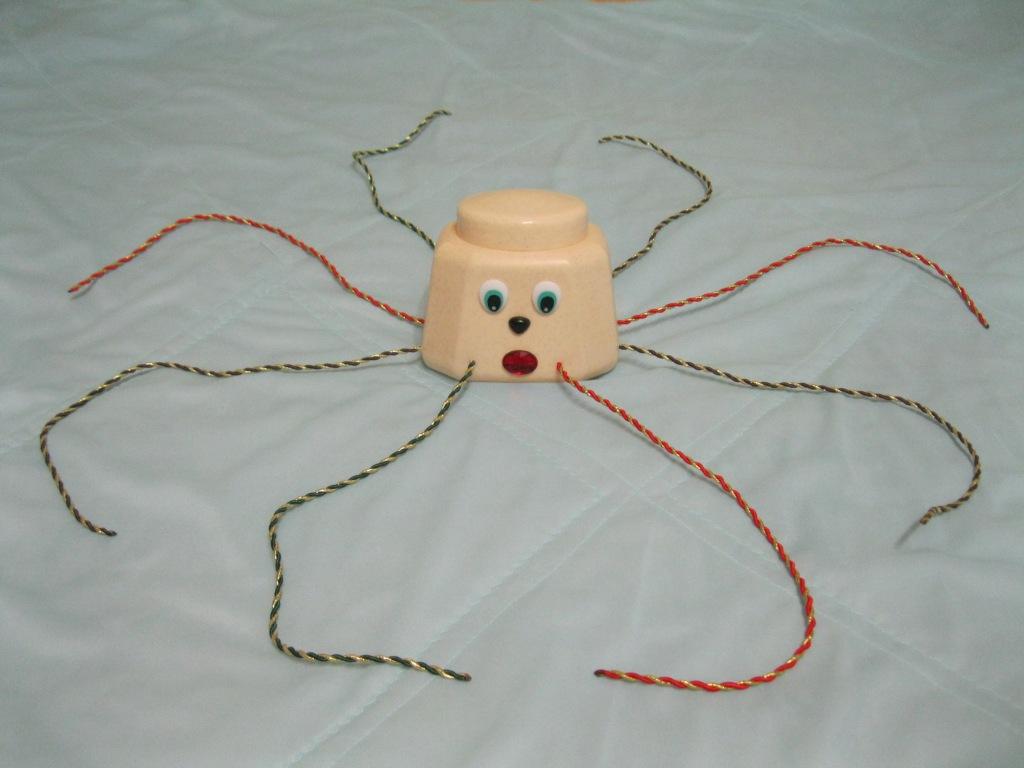 Цели и задачи.Развитие мелкой моторики рук;формирование цветовосприятия;упражнение в составлении логических цепочек;обучение количественному и порядковому счёту;освоение состава числа в пределах 10;решение простейших арифметических действий;развитие творческих способностей.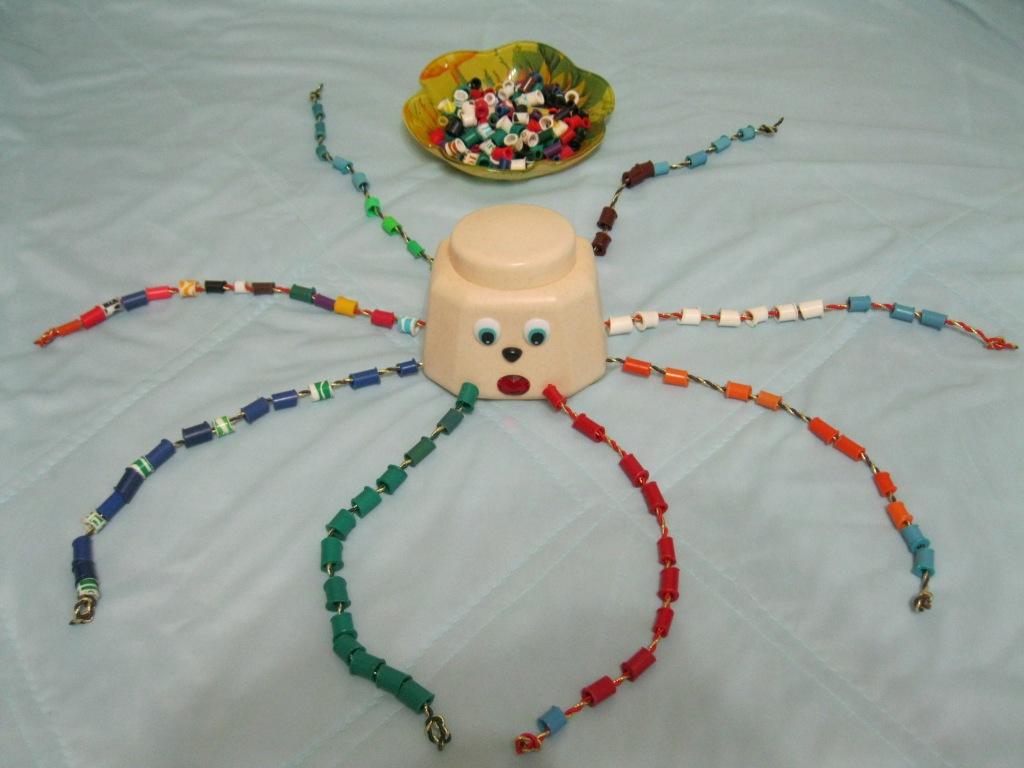 Оборудование.Пластиковая ёмкость от косметического средства для хранения бусин;разноцветные плотные верёвочки (шнурочки);бусины из разрезанных использованных фломастеров;декоративные элементы (глазки, носик, ротик).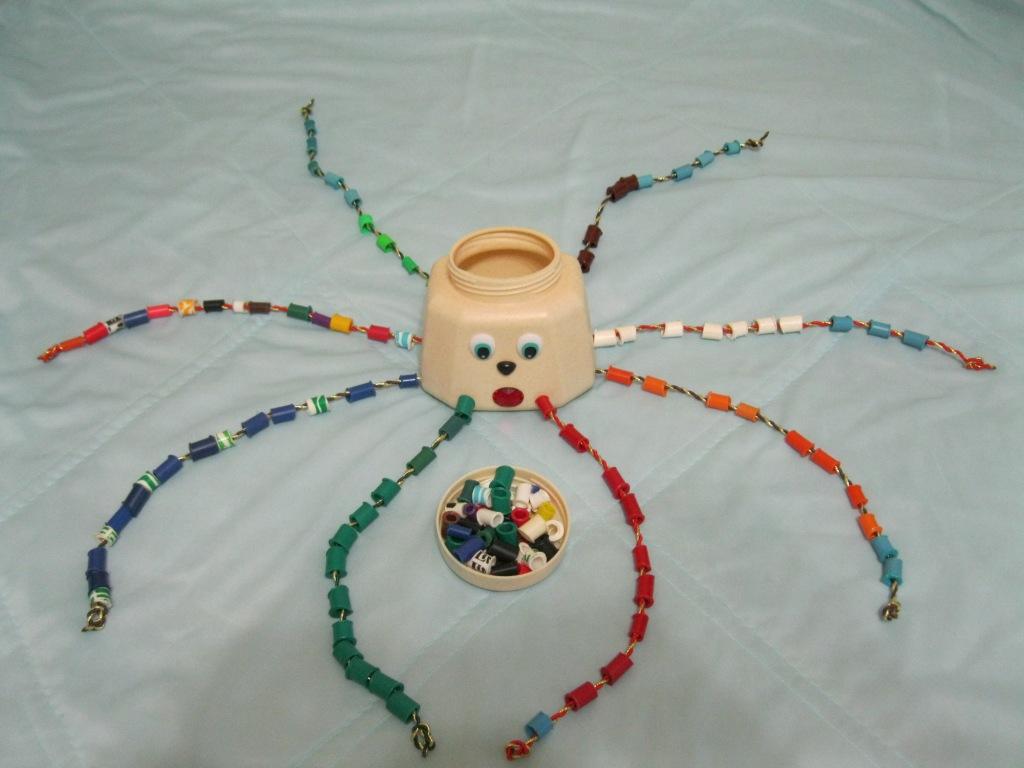 Описание игры.В зависимости от поставленных задач игру можно использовать в разных возрастных группах детского сада.В игре могут принимать участие одновременно от одного до восьми детей.Каждый ребёнок нанизывает бусины на верёвочку по собственному замыслу или по заданию воспитателя:собрать бусины одного цвета;нанизать бусины в определенной последовательности;«украсить ножку», соревнуясь с другом по времени («кто быстрее?»);посчитать количество бусин заданного цвета;определить состав числа, используя разноцветные бусины;выполнить сложение (вычитание) с помощью бусин двух цветов;другие варианты.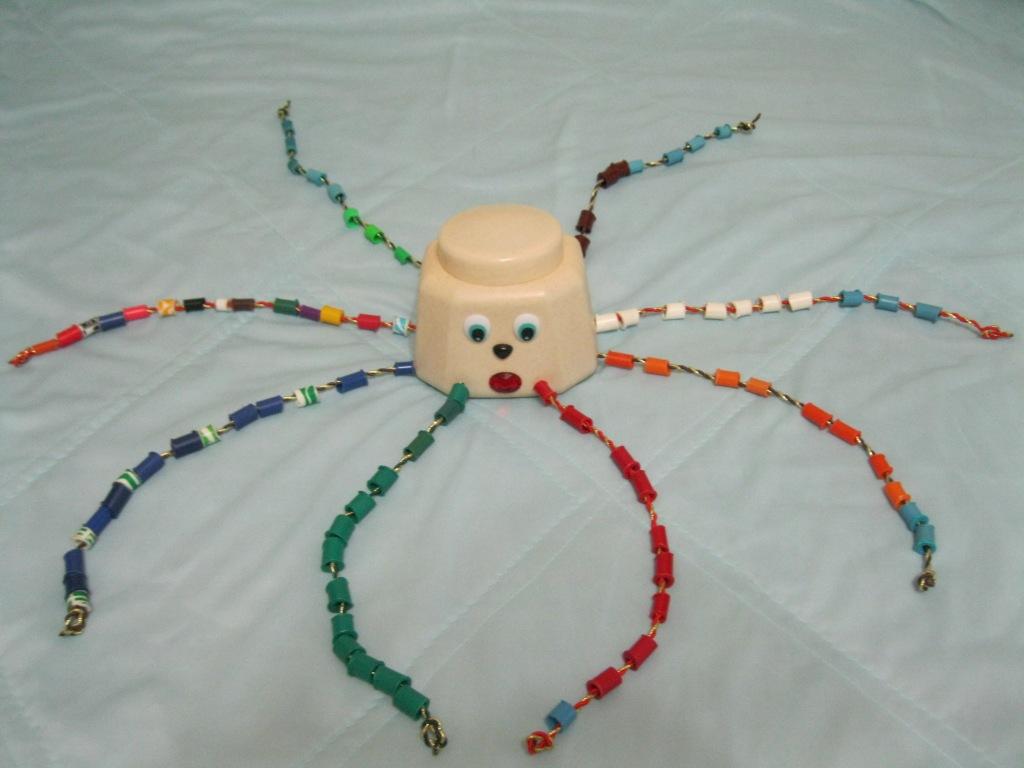 